Cambridge International School Ceremony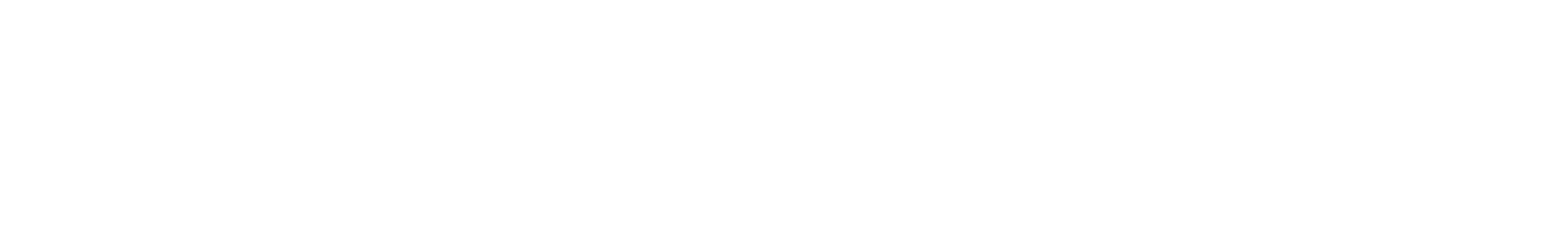 School Name - DateProgramme00:00 – Arrival00:00 - Welcome address – School principal00:00 - Speech by chief guest/sponsor	00:00 - Presentation of certificates00:00 - Learner speeches				 			 	 			00:00 - Vote of thanks to the teachers of the subjects00:00 - Refreshments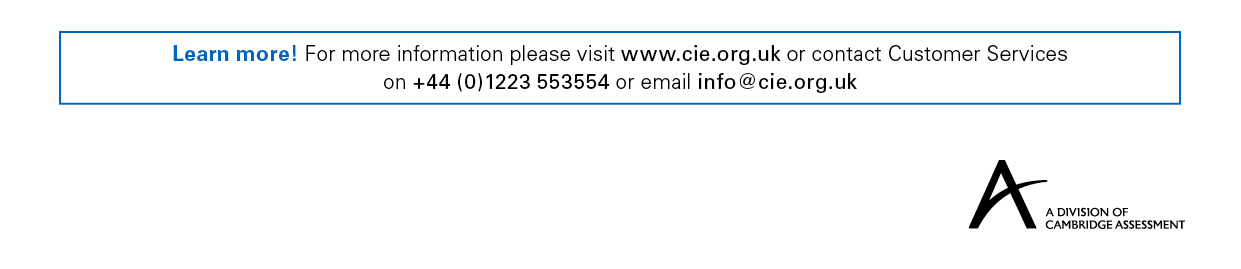 